Label the bones of the skeleton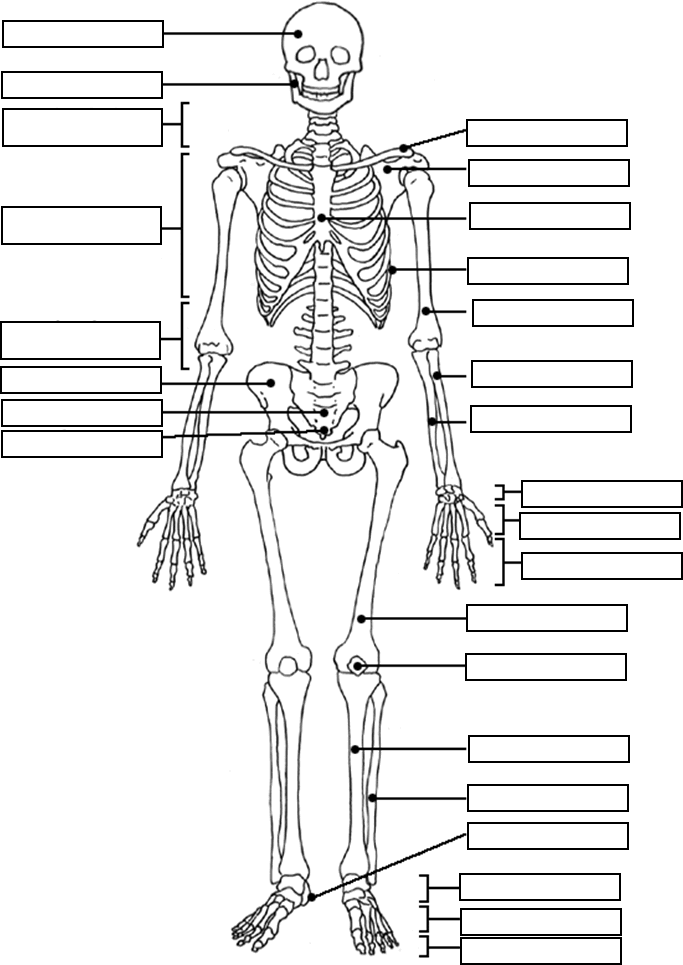 Skull LabelingInstructions: Use your book or other resources to label the skulls. 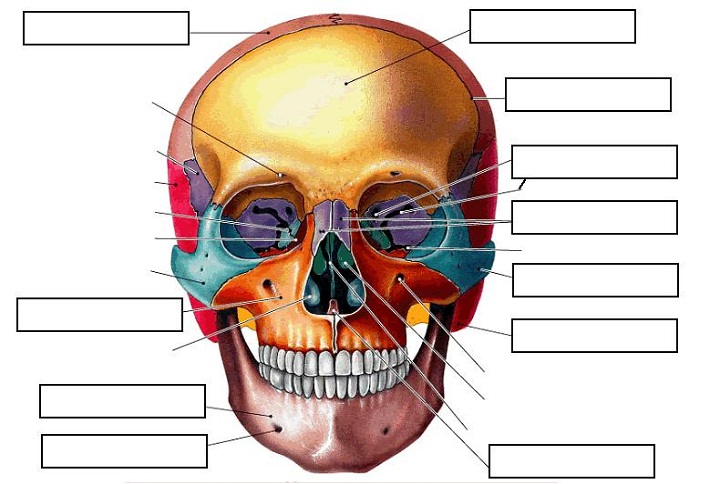 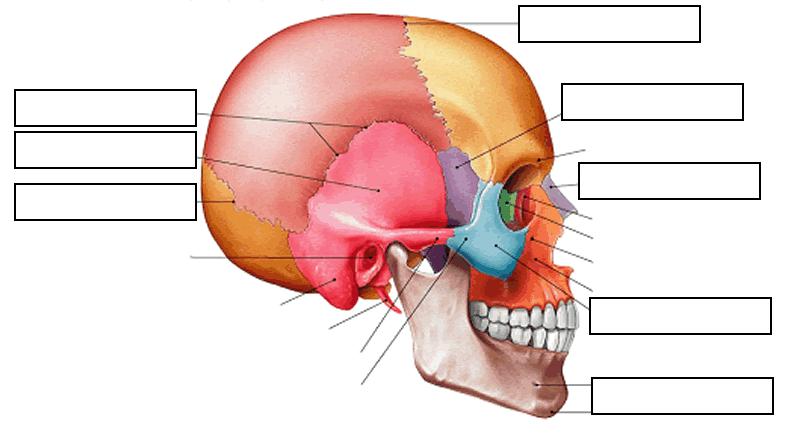 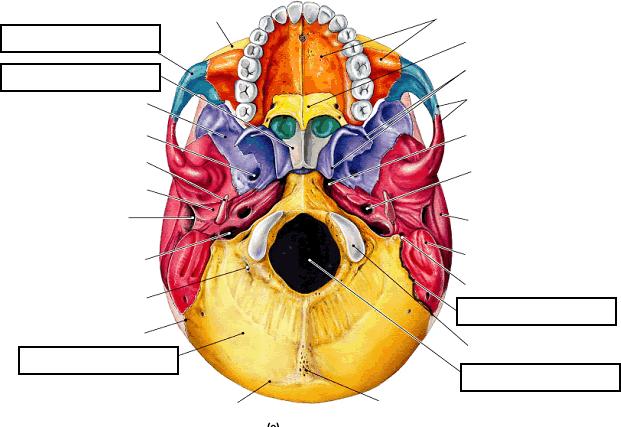 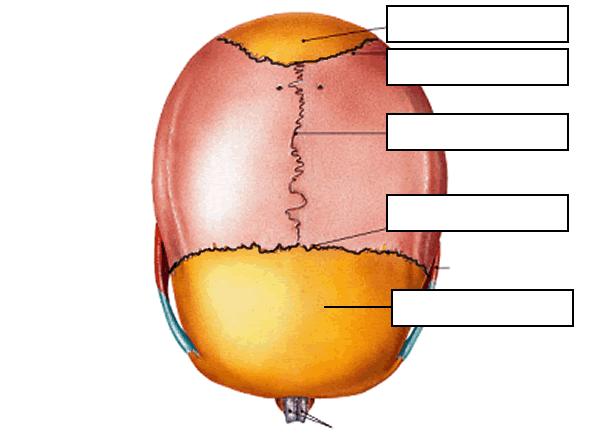 